Domáce úlohy z matematiky od 15.2. do 19.2.2021VI.B.Vypracoval: Mgr. Ján HvozdíkPrecvič si písanie a čítanie číslic.1___________________________________2___________________________________3___________________________________4___________________________________5___________________________________6___________________________________7___________________________________8___________________________________9___________________________________ 10__________________________________12__________________________________15__________________________________18__________________________________20__________________________________1) Spočítaj predmety a pripoj správne k číslam:  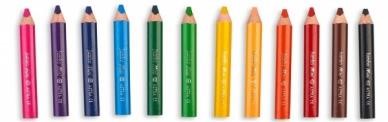                    15                     12 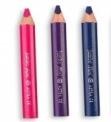 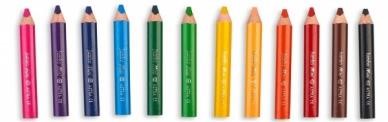 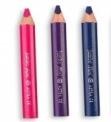 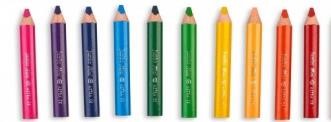                                                            16  	                           10 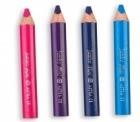 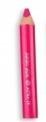 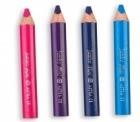 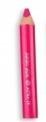                       13                                                                      18 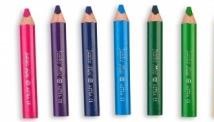 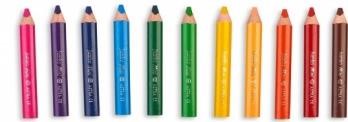 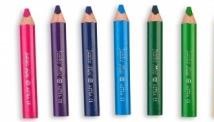 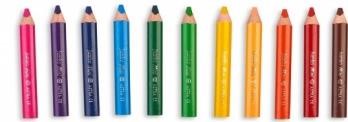                                                                        16 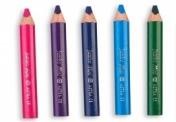 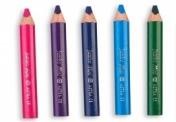 Dokresli predmety podľa čísla v štvorčeku:  Vyfarbi správny počet štvorčekov podľa čísla :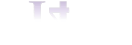 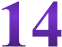 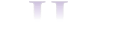 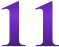 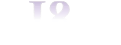 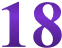 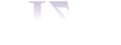 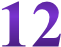 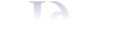 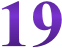 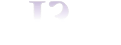 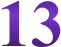 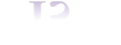 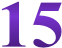 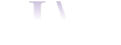 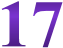 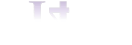 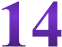 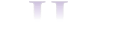 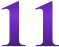 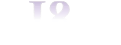 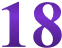 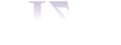 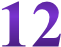 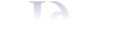 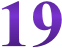 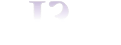 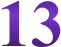 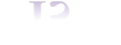 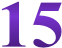 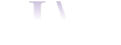 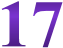 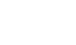 Spočítaj predmety a spoj so správnym číslom. 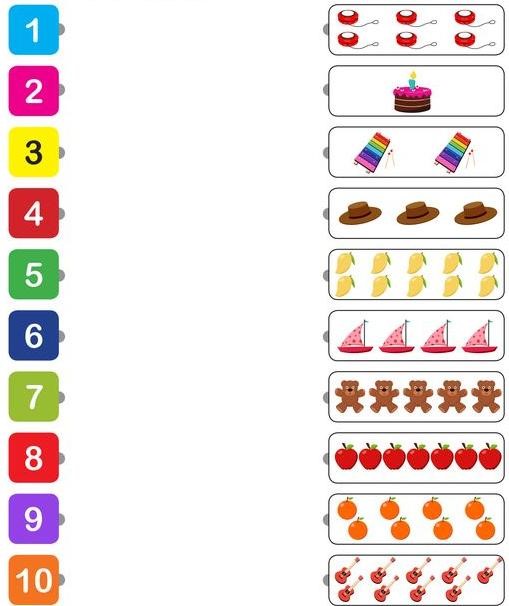 Spočítaj predmety a do rámčeka dopíš správny počet: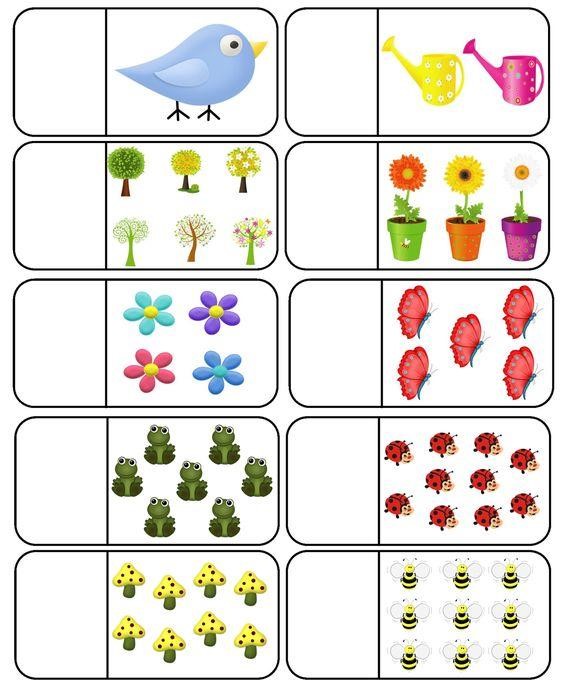 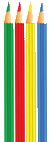 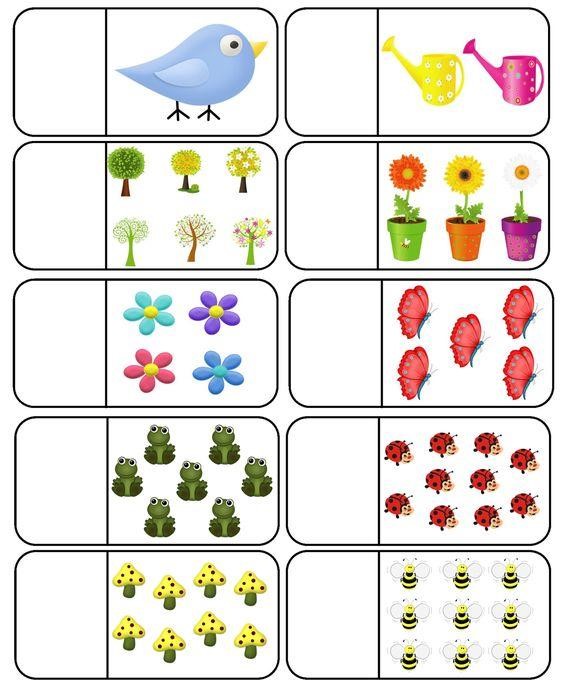 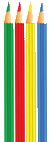 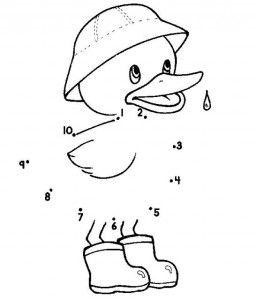 Doplň číselný rad. 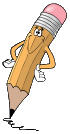 Dopíš správny znak ˂,  ˃  a   ˭ . 2                        4       7                      7        9 3                        5       5                      4        4 4       1                        6       3                      0        6 2      6                        9       8                      8        0   0  1  8  9  0  4  7  8  3  0  9  1 